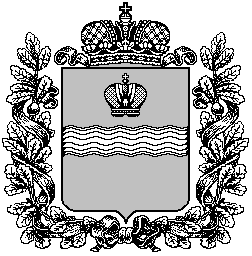 ТЕРРИТОРИАЛЬНАЯ ИЗБИРАТЕЛЬНАЯ КОМИССИЯ КИРОВСКОГО РАЙОНА КАЛУЖСКОЙ ОБЛАСТИРЕШЕНИЕ10  июля  2020  года                                                                          № 541/86О порядке уведомления о факте предоставления помещения         В соответствии с пунктом 4 статьи 53  Федерального закона от 12 июня 2002 года  № 67-ФЗ «Об основных  гарантиях избирательных прав и права  на участие в референдуме  граждан  Российской Федерации», территориальная избирательная комиссия Кировского района  РЕШИЛА:              1.Утвердить текст Информационного сообщения о порядке уведомления территориальной избирательной комиссии Кировского района  о факте предоставления  зарегистрированному кандидату, избирательному объединению, зарегистрировавшему список кандидатов, помещения, находящегося в государственной или муниципальной собственности, а равно помещения, находящегося в собственности организации, имеющей на день официального опубликования (публикации) решений о назначении выборов депутатов Городской и Сельских Дум третьего созыва поселений, входящих в состав муниципального района «Город Киров и Кировский район», в своем уставном (складочном) капитале долю (вклад) Российской Федерации, Калужской области  и (или) муниципальных образований, превышающую (превышающий) 30 процентов (прилагается).2. Направить настоящее решение в администрации муниципальных образований  Кировского  района.          3. Опубликовать Информационное сообщение на сайт Кировской районной газеты «Знамя Труда» http://kirovzt.ru/.          4. Разместить настоящее решение на официальном портале органов власти Калужской области на странице территориальной избирательной комиссии Кировского района.            5. Контроль за выполнением настоящего решения  возложить на  секретаря комиссии И.Н. Титову.   Председатель территориальнойизбирательной комиссии                                                               Д.А. СынчиковСекретарь территориальнойизбирательной комиссии                                                                   И.Н. ТитоваТЕРРИТОРИАЛЬНАЯ ИЗБИРАТЕЛЬНАЯ КОМИССИЯКИРВСКОГО РАЙОНАИНФОРМАЦИОННОЕ    СООБЩЕНИЕдля собственников, владельцев помещений, находящихся в  государственной или муниципальной собственности, а также  собственников и владельцев  помещений, находящихся    в собственности организаций, имеющих  на день официального опубликования (публикации) решений о назначении выборов депутатов Городской и Сельских Дум третьего созыва поселений, входящих в состав муниципального района «Город Киров и Кировский район» в своем уставном (складочном) капитале долю (вклад) Российской Федерации, Калужской области  и (или) муниципальных образований, превышающую (превышающий) 30 процентов.В соответствии  с  пунктом 4  статьи 53 Федерального закона  от 12 июня 2002 года № 67-ФЗ «Об основных гарантиях  избирательных прав и права  на участие в референдуме граждан  Российской Федерации», в случае  предоставления  зарегистрированному  кандидату,  избирательному  объединению помещения для  встреч  с избирателями, собственник, владелец данного помещения не позднее  дня,  следующего за днем  предоставления  помещения, обязаны уведомить в письменной форме территориальную избирательную комиссию Кировского района  о факте предоставления  помещения, об условиях, на которых оно было предоставлено,  а также о том, когда это помещение может быть предоставлено в течение агитационного периода другим  зарегистрированным  кандидатам, избирательным объединениям. Нарушение установленных законодательством о выборах и референдумах порядка и сроков уведомления избирательной комиссии о факте предоставления помещений и права на предоставление помещений для встреч с избирателями, участниками референдума влечет наложение административного штрафа на должностных лиц в размере до пяти тысяч рублей (статья 5.15. Кодекса Российской Федерации об административных правонарушениях)Приложениек решению территориальной избирательной комиссииКировского районаот 10.07.2020 г. № 541/86